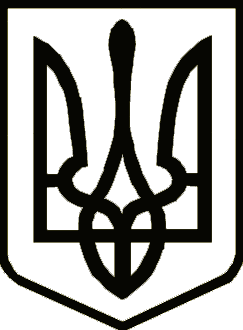 ЧЕРНІГІВСЬКА  ОБЛАСНА  ДЕРЖАВНА  АДМІНІСТРАЦІЯДЕПАРТАМЕНТ КУЛЬТУРИ І ТУРИЗМУ,НАЦІОНАЛЬНОСТЕЙ ТА РЕЛІГІЙН  А  К А  ЗПро створення робочої групи з розробленнянової експозиції Новгород-Сіверськогоісторико-культурного  музею-заповідника«Слово о полку Ігоревім»          З метою створення нової експозиції у Новгород-Сіверському історико- культурному музеї-заповіднику «Слово о полку Ігоревім» у рамках реалізації проєкту «Чернігівське князівство від тисячолітньої історії до сучасної туристичної промоції» наказую:1. СТВОРИТИ робочу групу з розроблення нової експозиції Новгород-Сіверського історико-культурного музею – заповіднику «Слово о полку Ігоревім», присвяченої 1000-літтю  Чернігівського князівства згідно з додатком.2. Робочій групі до 25 числа щомісячно ЗДІЙСНЮВАТИ аналіз підготовлених матеріал у напрямку створення нової експозиції.3. Контроль за виконанням наказу ПОКЛАСТИ на заступника директора - начальника  управління туризму та охорони культурної спадщини Департаменту культури і туризму, національностей та релігій облдержадміністрації П.О.Веселова.Директор                          	           	           	       Людмила ЗАМАЙЗАТВЕРДЖЕНОнаказом Департаменту культури і туризму, національностей та релігійоблдержадміністраціївід  01.09. 2021 року		 №  190Робоча групаз розроблення нової експозиції Новгород-Сіверського історико-культурного музею – заповіднику «Слово о полку Ігоревім», присвяченої 1000-літтю  Чернігівського князівстваВеселов                             заступник директора Департаменту культури іПавло Олександрович	туризму, національностей та релігій                                             облдержадміністрації, голова робочої групи;Латіна	начальник відділу розвитку туризму та музейноїЛариса Олександрівна   роботи Департаменту культури  і туризму,        	національностей та релігій облдержадміністрації, 	секретар робочої групиДубовець	головний зберігач Новгород-Сіверського Світлана Михайлівна	історико-культурного музею-заповідника	«Слово о полку Ігоревім»Коваленко	директор Навчально-наукового інституту історії та Олександр Борисович     соціогуманітарних дисциплін імені 	О.М.ЛазаревськогоЛаєвський	директор Чернігівського обласного історичногоСергій Лазаревич	музею ім.В.В.ТарновськогоМатюк 	                       директор Новгород-Сіверського історико-Олена Георгіївна            культурного музею – заповідника «Слово о полку	                                 Ігоревім»	Черненко                          доцент кафедри історії України, археології таОлена Євгеніївна            краєзнавства Навчально-наукового інституту історії                                             та соціогуманітарних дисциплін імені                                             О.М.Лазаревського01.09.2021  м. Чернігів			      № 190	Директор 	               	Людмила ЗАМАЙ